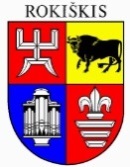 ROKIŠKIO RAJONO SAVIVALDYBĖS TARYBASPRENDIMASDĖL ROKIŠKIO RAJONO SAVIVALDYBĖS TARYBOS 2017 M. KOVO 31 D. SPRENDIMO NR. TS-58 „DĖL ROKIŠKIO RAJONO SAVIVALDYBĖS SMULKAUS IR VIDUTINIO VERSLO PLĖTROS PROGRAMOS VERTINIMO KOMISIJOS PATVIRTINIMO“ DALINIO PAKEITIMO2020 m. sausio 31 d. Nr. TS-RokiškisVadovaudamasi Lietuvos Respublikos vietos savivaldos įstatymo 18 straipsnio 1 dalimi, Rokiškio rajono savivaldybės taryba n u s p r e n d ž i a:	Iš dalies pakeisti Rokiškio rajono savivaldybės tarybos 2017 m. kovo 31 d. sprendimo Nr. TS-58 ,,Dėl Rokiškio rajono savivaldybės smulkaus ir vidutinio verslo plėtros programos vertinimo komisijos patvirtinimo“ 1 punktą: vietoje žodžių „Ina Smalinskienė – VšĮ „Versli Lietuva“ atstovė Rokiškio regione“ įrašyti žodžius „Laurynas Mikšys – Rokiškio jaunimo organizacijų sąjungos ,,Apvalus stalas“ narys“. Šis sprendimas per vieną mėnesį gali būti skundžiamas Lietuvos administracinių ginčų komisijos Panevėžio apygardos skyriui adresu Respublikos g. 62, Panevėžys, Lietuvos Respublikos ikiteisminio administracinių ginčų nagrinėjimo tvarkos įstatymo nustatyta tvarka.Savivaldybės meras							         Ramūnas Godeliauskas				 Vilma MečiukonienėTEIKIAMO SPRENDIMO PROJEKTO „DĖL ROKIŠKIO RAJONO SAVIVALDYBĖS TARYBOS 2017 M. KOVO 31 D. SPRENDIMO NR. TS-58 „DĖL ROKIŠKIO RAJONO SAVIVALDYBĖS SMULKAUS IR VIDUTINIO VERSLO PLĖTROS PROGRAMOS VERTINIMO KOMISIJOS PATVIRTINIMO“ DALINIO PAKEITIMOAIŠKINAMASIS RAŠTASParengto sprendimo projekto tikslai ir uždaviniai. Šio sprendimo projekto tikslas – pakeisti Rokiškio rajono savivaldybės smulkaus ir vidutinio verslo plėtros programos vertinimo komisijos narį, vietoje VšĮ „Versli Lietuva“ atstovės Rokiškyje, pakeisti į  jaunimo atstovą.  2020-01-08 d. gautas Rokiškio jaunimo organizacijų sąjungos „Apvalus stalas“ raštas, deleguojantis narį į vertinimo komisiją. Šiuo metu esantis teisinis reglamentavimas. 1998 m. lapkričio 24 d. patvirtintas Lietuvos Respublikos smulkiojo ir vidutinio verslo plėtros įstatymas Nr. VIII-935, Rokiškio rajono savivaldybės tarybos 2018 m. kovo 5 d. sprendimas Nr. TS-39 ,,Dėl Rokiškio rajono savivaldybės smulkaus ir vidutinio verslo plėtros programos nuostatų patvirtinimo“ bei Rokiškio rajono savivaldybės tarybos 2017 m. kovo 31 d. sprendimas Nr. TS-58 „Dėl Rokiškio rajono savivaldybės smulkaus ir vidutinio verslo plėtros programos vertinimo komisijos patvirtinimo“.	              Sprendimo projekto esmė. 	 Nelikus VšĮ „Versli Lietuva“ atstovo Rokiškyje, nutarta į vertinimo komisijos narius deleguoti jaunimą atstovą, kuris vertintų paraiškas, skleistų informaciją tarp jaunimo apie smulkaus ir vidutinio verslo paramos galimybes. Iš dalies pakeitus Rokiškio rajono savivaldybės smulkaus ir vidutinio verslo plėtros programos vertinimo komisijos narius, pagal Rokiškio rajono savivaldybės smulkaus ir vidutinio verslo plėtros programos nuostatų 3.2. punkte numatytą struktūrą ir valdymą, bus užtikrintas Rokiškio rajono savivaldybės smulkaus ir vidutinio verslo plėtros programos vertinimo komisijos darbas.           Galimos pasekmės, priėmus siūlomą tarybos sprendimo projektą:		teigiamos – kompetentingi Rokiškio rajono savivaldybės smulkaus ir vidutinio verslo plėtros programos vertinimo komisijos nariai  tinkamai vykdys Rokiškio rajono savivaldybės smulkaus ir vidutinio verslo plėtros programos  nuostatuose numatytas vykdyti funkcijas;              neigiamos – nėra.	Kokia sprendimo nauda Rokiškio rajono gyventojams. Kompetentinga Rokiškio rajono savivaldybės smulkaus ir vidutinio verslo plėtros programos vertinimo komisija įgyvendins veiksmus, kurie gerina rajono verslo plėtrą. Tinkamai priimti sprendimai turės teigiamą naudą rajono gyventojams.Finansavimo šaltiniai ir lėšų poreikis. Sprendimo įgyvendinimui lėšos nereikalingos.Suderinamumas su Lietuvos Respublikos galiojančiais teisės norminiais aktais. Projektas neprieštarauja galiojantiems teisės aktams.Antikorupcinis vertinimas. Teisės akte nenumatoma reguliuoti visuomeninių santykių, susijusių su LR korupcijos prevencijos įstatymo 8 straipsnio 1 dalyje numatytais veiksniais, todėl teisės aktas nevertintinas antikorupciniu požiūriu. Strateginio planavimo, investicijų ir viešųjų pirkimų skyriaus vyr. specialistė          					                Vilma Mečiukonienė